СЗИУ РАНХ и ГС при Президенте РФ проводит«ЧЕТВЕРТЫЕ НИКОЛАЕВСКИЕ ЧТЕНИЯ»,посвященные 100-летию русской трагедии 1917 года«УТРАТА И ОБРАНИЕ ГОСУДАРЯ»1-2 марта 2017 год г. Санкт-Петербург – станция Дно - Псков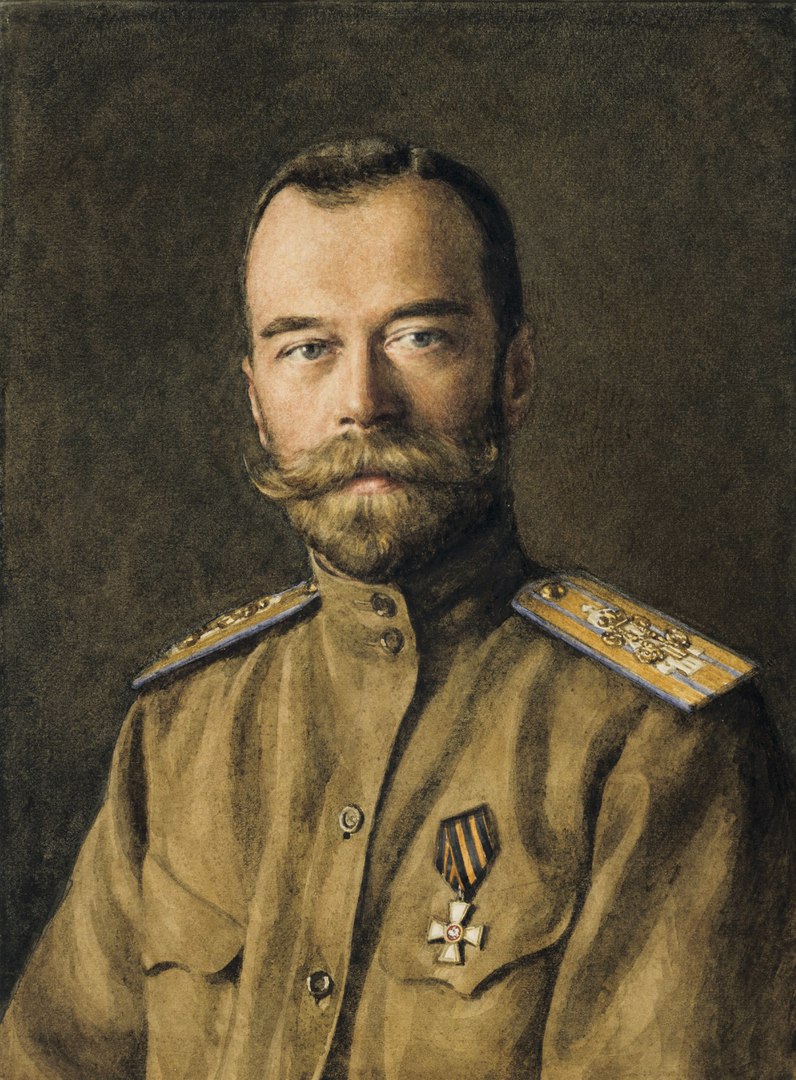 Дорогие друзья!Приглашаем Вас принять участие в  «Четвертых Николаевских чтениях»,которые будут проходить  1-2  марта  2017 года:1 марта – с 16.00 до 20.00  Дом Ученых, Белый зал, (г.Санкт-Петербург Дворцовая наб., 26)2 марта – 8.00 – 21.00 – ст. Дно – г. ПсковВ рамках чтений пройдут следующие мероприятия:Торжественное заседание, посвященное                    100-летию русской трагедии 1917 года: «Утрата и                    обрание  Государя»; 1 марта 2017 г. 16.00 – 17.30, «Дом Ученых»Всероссийская научно-практическая конференция: «Исторические традиции образования: Царская школа и современные образовательные концепты». В конференции принимают участие общественные и государственные деятели, преподаватели, историки, художники, литераторы, юристы. 1 марта 2017 г. 17.30 – 19.00, «Дом Ученых»Круглый стол: «Царская школа как способ возрождения и сохранения русского будущего». 1 марта 2017 г. 17.30 – 19.00,  «Дом Ученых»  Историческая игра для студентов и школьников:         «Страничка царской истории: от мифов к   реальности».Экскурсионно-паломническая поездка на станцию Дно и в г. Псков 2 марта 2017 г. отъезд в 7.30 от ст. метро «Парк Победы».Для участия  в чтениях выступающим необходимо выслать ЗАЯВКУ e-mail: irina-tia@yandex.ru .Возможно заочное участие  (стендовый доклад) с публикацией в Интернет-ресурсах.КОНТАКТЫ: e-mail: irina-tia@yandex.ru тел. 8-921-971-26-93   (Ирина Александровна)Более подробную информацию можно получить на сайте http://sziu.ranepa.ru/fst и в группе  В контакте https://vk.com/club122521254